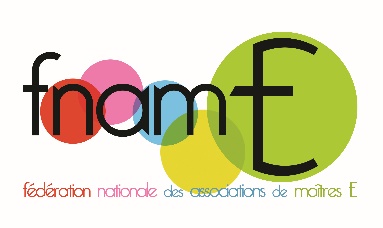 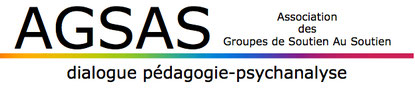 INSCRIPTION À LA FORMATIONAUX ATELIERS DE RÉFLEXION SUR LA CONDITION HUMAINE (ARCH)®Formation proposée par la FNAME en partenariat avec l’AGSAS (Association de groupes de soutien au soutien)QUAND : Vendredi 11 et samedi 12 novembre 2022etSamedi 11 mars 2023 (10h – 16h30) où    :   Auberge de Jeunesse Yves Robert, 20 Esplanade Nathalie Sarraute, 75018 Paris              (M° La Chapelle ou Max Dormoy)Tarif :  40 eurosInscription :  adresser un mail à  fname@fname.fr   avant le 15 octobre en indiquantNOM et Prénom :Numéro d’adhérent.eAdresse personnelle : Adresse électronique :Tél :fonction :Expériences éventuelles des ARCH :Pour plus d’information : www.agsas.fr                                                  www.fname.frPRESENTATIONOBJECTIFSPermettre aux participants :De vivre ces ateliersDe comprendre les fondements et les concepts qui les sous-tendentDe connaître le cadre de chaque dispositifD’être capable d’animer ces ateliersCONTENUSGenèse de ces ateliersExplication des différents concepts nécessaires à la compréhension et à l’appropriation de la méthodeRéflexion sur le positionnement de l’animateur, le statut de l’enfant, les invariants et les variables de la méthodeDÉMARCHEPremière journée :Présentation de l’AGSAS et des ARCH : origine, genèse, notions conceptuelles qui les sous-tendentVécu d’un Atelier de Philosophie AGSAS qui servira de support au déroulé de la formationDeuxième journéeVécu d’un Atelier Psycho-Lévine, qui servira de support au déroulé de la formation, puis présentation du dispositif la Lettre à un ami.Réflexion sur les fondements communs et les spécificités de ces ateliers.À la fin de ces deux journées, les participants auront reçu les notions nécessaires pour se lancer, s’ils le souhaitent, dans l’expérimentation.Troisième journée Retour sur les expérimentations conduites par les participantsAnalyse des pratiques et accompagnement des projetsDéveloppement des fondements conceptuels véhiculés par l’AGSASEn fonction du temps disponible, présentation de l’Atelier d’Interrogation Collective 